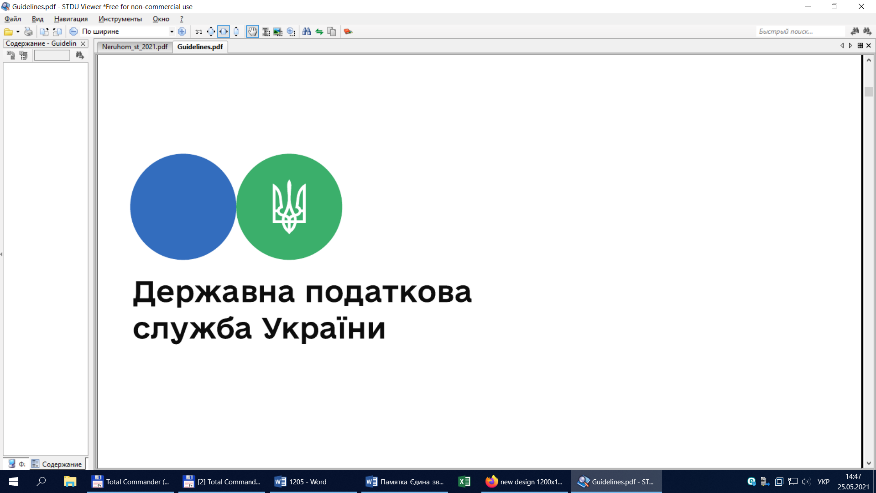 1. Для об’єктів декларування, визначених пунктом "а" розділу "Об’єкти одноразового (спеціального) добровільного декларування":базою для нарахування збору з одноразового (спеціального) добровільного декларування є грошова вартість відповідного об’єкта декларування або номінальна вартість грошової вимоги, у тому числі за позиками, наданими третім особам. У разі якщо така грошова вартість визначена в іноземній валюті, вартість таких валютних цінностей зазначається у гривні за офіційним курсом національної валюти до відповідного виду валютних цінностей, визначеним Національним банком України станом на дату подання одноразової (спеціальної) добровільної декларації. У разі якщо така грошова вартість визначена у вигляді банківських металів, вартість банківських металів зазначається, виходячи з маси та облікової ціни банківських металів, розрахованої Національним банком України станом на дату подання декларантом одноразової (спеціальної) добровільної декларації.Декларант зобов’язаний документально підтвердити грошову вартість таких об’єктів для нарахування збору з одноразового (спеціального) добровільного декларування шляхом додання до одноразової (спеціальної) добровільної декларації засвідчених належним чином копій документів, що підтверджують вартість об’єктів декларування.2. Для об’єктів декларування, визначених пунктами "б"-"е" розділу "Об’єкти одноразового (спеціального) добровільного декларування", база для нарахування збору з одноразового (спеціального) добровільного декларування визначається, зокрема, але не виключно, як:витрати декларанта на придбання (набуття) об’єкта декларування;вартість, що визначається на підставі оцінки майна та майнових прав, фінансових інструментів, інших активів. Оцінка щодо об’єкта декларування проводиться відповідно до законодавства країни, де знаходиться такий актив. Вартість активів, визначена в іноземній валюті, відображається в одноразовій (спеціальній) добровільній декларації у гривні за офіційним курсом національної валюти, встановленим Національним банком України станом на дату подання одноразової (спеціальної) добровільної декларації;номінальна вартість прав грошової вимоги;вартість придбання або біржова вартість, дійсна станом на дату подання одноразової (спеціальної) добровільної декларації, корпоративних прав (акцій), які допущені до біржових торгів;вартість активу у вигляді дорогоцінних металів, що визначається у перерахунку ваги до закупівельної ціни на дорогоцінні метали, визначеної Національним банком України станом на дату подання одноразової (спеціальної) добровільної декларації;витрати на придбання (набуття) декларантом цінних паперів та інших фінансових інструментів, що не допущені до біржових торгів, та часток (паїв) у майні юридичних осіб або в утвореннях без статусу юридичної особи, інших корпоративних прав або номінальна вартість таких активів, зазначена у відповідних документах.За власним бажанням декларанта для рухомого майна (крім дорогоцінних металів, транспортних засобів та інших самохідних машин і механізмів, витворів мистецтва, дорогоцінного каміння (у тому числі органогенного утворення) та виробів з них) базою для нарахування збору з одноразового (спеціального) добровільного декларування може бути самостійно визначена декларантом вартість об’єктів декларування, які знаходяться (зареєстровані) на території України.